Общероссийская общественная организация
Ассоциация инженерного образования России
Аккредитационный центрПРОФЕССИОНАЛЬНО-ОБЩЕСТВЕННАЯ АККРЕДИТАЦИЯ
ОБРАЗОВАТЕЛЬНЫХ ПРОГРАММ
В ОБЛАСТИ ТЕХНИКИ И ТЕХНОЛОГИЙ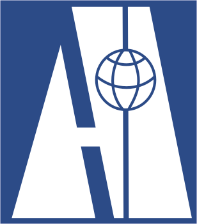 КРИТЕРИИ И ПРОЦЕДУРА
ПРОФЕССИОНАЛЬНО-ОБЩЕСТВЕННОЙ
АККРЕДИТАЦИИ ОБРАЗОВАТЕЛЬНЫХ ПРОГРАММ ПО ТЕХНИЧЕСКИМ НАПРАВЛЕНИЯМ 
И СПЕЦИАЛЬНОСТЯМУтверждены решением
Аккредитационного совета АИОР (протокол № 21 от 19.11.2013 г.)2013СодержаниеВведение	31. КРИТЕРИИ АККРЕДИТАЦИИ ОБРАЗОВАТЕЛЬНЫХ ПРОГРАММ ВЫСШЕГО ОБРАЗОВАНИЯ (КВАЛИФИКАЦИЯ: МАГИСТР)	62. ПРОЦЕДУРА АККРЕДИТАЦИИ	153. ПРОЦЕДУРА АПЕЛЛЯЦИИ	18ВведениеНастоящие критерии и процедура профессионально-общественной аккредитации образовательных программ разработаны Ассоциацией инженерного образования России (АИОР) для оценки качества программ подготовки специалистов по техническим направлениям и специальностям в образовательных организациях среднего профессионального и высшего образования. Соответствие образовательных программ настоящим критериям должно гарантировать их качество на уровне национальных и международных профессиональных стандартов и способствовать непрерывному совершенствованию образовательных программ.Аккредитуемая АИОР образовательная программа представляет собой комплекс основных характеристик (планируемые результаты обучения, объем, содержание), организационно-педагогических условий и форм аттестации, который представлен в виде учебного плана, календарного учебного графика, рабочих программ дисциплин (модулей, курсов), иных компонентов, а также оценочных средств и методических материалов, необходимых для подготовки специалистов определенной квалификации (техник, бакалавр, специалист, магистр) по определенной специальности/профилю/направлению подготовки. В качестве образовательной программы АИОР рассматривает профиль в направлении и специализацию в специальности подготовки.Настоящие критерии и процедура профессионально-общественной аккредитации разработаны АИОР в соответствии с положением п. 6 ст. 96 Федерального закона от 29 декабря . № 273-ФЗ «Об образовании в Российской Федерации». Настоящие критерии и процедура аккредитации разработаны АИОР с учетом мирового опыта оценки качества технического и инженерного образования и согласованы с международными стандартами EUR-ACE Framework Standards for Accreditation of Engineering Programmes и IEA Graduate Attributes and Professional Competencies. Ассоциация инженерного образования России является членом ENAEE и авторизована на присвоение программам по итогам аккредитации в соответствии с настоящими критериями Европейского знака качества инженерного образования EUR-ACE® Label c занесением программ в международные регистры ENAEE (European Network for Accreditation of Engineering Education) и FEANI (Fédération Européenne d’Associations Nationales d’Ingénieurs). Выпускники образовательных программ, аккредитованных АИОР с EUR-ACE® Label, имеют преимущества при получении звания «Европейский инженер» (EurIng) и European ENGCard. С 2012 г. АИОР является действительным членом Вашингтонского соглашения (Washington Accord) – международного соглашения национальных агентств, аккредитующих инженерные программы.Ввиду того, что АИОР является членом авторитетных международных организаций по аккредитации инженерных образовательных программ International Engineering Alliance и ENAEE, аккредитация образовательных программ, осуществляемая АИОР, считается международной и признается во всех странах-подписантах данных соглашений (http://www.ieagreements.org, http://www.enaee.eu).Выпускники образовательных программ, аккредитованных по критериям, соответствующим международным стандартам, имеют в перспективе возможность пройти процедуру регистрации в международных регистрах International Engineering Technicians Register (выпускники с квалификацией техник), APEC Engineer Register и International Professional Engineers Register (выпускники с квалификацией бакалавр/специалист).Критерии АИОР предусматривают единый подход к профессионально-общественной аккредитации образовательных программ различных уровней, что стимулирует согласованность и преемственность образовательных программ для создания в России единого пространства инженерно-технического образования, соответствующего мировой практике. Критерии АИОР разработаны для оценки и подтверждения качества программ подготовки выпускников образовательных организаций среднего профессионального и высшего образования к практической технической деятельности (квалификация «техник»), комплексной инженерной деятельности (квалификация «бакалавр» и «специалист») и инновационной инженерной деятельности (квалификация «магистр») на уровне требований профессиональных стандартов, инженерного сообщества, рынка труда и международных требований к компетенциям специалистов в области техники и технологий. Настоящие критерии АИОР ориентированы на оценку достижения целей образовательных программ и планируемых результатов обучения. Результаты обучения представляют собой совокупность универсальных (общекультурных) и профессиональных компетенций (знаний, умений, опыта), приобретаемых выпускниками по окончании образовательной программы. Необходимым условием аккредитации образовательной программы является подтверждение достижения планируемых результатов обучения всеми выпускниками и готовность их к профессиональной деятельности в соответствии с целями программы.Цели образовательной программы формулируются образовательной организацией, реализующей программу, и должны быть согласованы с миссией организации. Результаты обучения должны быть спланированы исходя из целей образовательной программы, согласованы с работодателями и другими заинтересованными сторонами. Для аккредитации программы цели и результаты должны соответствовать требованиям Федерального государственного образовательного стандарта (ФГОС) или Образовательного стандарта организации (ОСО), а также требованиям АИОР, изложенным в настоящих критериях.К профессионально-общественной аккредитации принимаются лицензированные образовательные программы, имеющие государственную аккредитацию. В соответствии с требованиями ФГОС содержание образовательных программ высшего образования оценивается в зачетных единицах – кредитах European Credit Transfer System (ECTS), рекомендованных в рамках Болонского процесса.Образовательная программа может быть аккредитована АИОР только при условии ее соответствия всем представленным ниже критериям. Перечень критериев профессионально-общественной аккредитации образовательных программ в области техники и технологий включает:Цели программы и результаты обучения.Содержание программы.Организация учебного процесса.Преподаватели/профессорско-преподавательский состав.Подготовка к профессиональной деятельности.Ресурсы программы.Выпускники.Критерии устанавливают различные уровни требований:«должен» означает требование, выполнение которого обязательно для аккредитации программы;«рекомендован» означает требование, выполнение которого желательно для аккредитации программы;«важный фактор» означает требование, выполнение которого рассматривается как преимущество при принятии аккредитационного решения;«может» применяется там, где приводятся примеры вариантов выполнения критерия.1. КРИТЕРИИ АККРЕДИТАЦИИ
 ОБРАЗОВАТЕЛЬНЫХ ПРОГРАММ ВЫСШЕГО
ОБРАЗОВАНИЯ (КВАЛИФИКАЦИЯ: МАГИСТР)По основным образовательным программам магистратуры осуществляется подготовка к инновационной инженерной деятельности.Инновационная инженерная деятельность направлена на разработку и создание новой техники и технологий, особо востребованных и конкурентоспособных, обеспечивающих новый социальный и (или) экономический эффект. Инновационная инженерная деятельность является многоуровневой и междисциплинарной, она основана на глубоких фундаментальных и прикладных знаниях, анализе и синтезе характеристик технических объектов, систем и технологических процессов с помощью математических моделей высокого уровня.Важным для инновационной инженерной деятельности является умение ставить сложный многофакторный эксперимент, формулировать выводы в условиях неоднозначности с применением глубоких знаний и оригинальных методов для достижения требуемых результатов. Необходим опыт проектирования технических объектов, систем и технологических процессов в условиях жестких экономических, экологических, социальных и других ограничений. Инновационная инженерная деятельность предполагает развитые лидерские качества, знания в области проектного и финансового менеджмента, необходимые для управления проектами с ответственностью за полученные результаты. Магистр, занимающийся инновационной деятельностью, должен постоянно пополнять фундаментальные и прикладные профессиональные знания, совершенствовать умения и накапливать опыт создания технических объектов, систем и технологических процессов, соответствующих существующим и перспективным потребностям. Подготовка к инновационной инженерной деятельности осуществляется по основным образовательным программам, которые могут быть ориентированы на научно-исследовательскую, проектно-конструктор-скую, производственно-технологическую, организационно-управленческую и другие виды деятельности.КРИТЕРИЙ 1. 
ЦЕЛИ ПРОГРАММЫ И РЕЗУЛЬТАТЫ ОБУЧЕНИЯ1.1.	Образовательная программа должна иметь:Четко сформулированные и документированные цели, согласующиеся с миссией образовательной организации, требованиями ФГОС (ОСО), запросами работодателей и других заинтересованных сторон.Эффективный механизм достижения и корректировки целей.1.2.	Цели образовательной программы должны быть опубликованы, доступны всем заинтересованным сторонам и разделяться коллективами подразделений, участвующих в реализации программы.1.3.	Образовательная программа должна иметь четко сформулированные и документированные результаты обучения, согласующиеся с целями образовательной программы. 1.3.1.	Результаты обучения должны быть сформулированы в виде планируемых компетенций выпускников, соответствующих требованиям ФГОС (ОСО) по данному направлению и профилю подготовки, профессиональным стандартам, запросам рынка труда и критерию 5 АИОР.1.3.2.	Результаты обучения должны соответствовать подготовке магистров к инновационной инженерной деятельности при реализации жизненного цикла инновационных продуктов, процессов и систем: планирование – проектирование – производство – применение. КРИТЕРИЙ 2. 
СОДЕРЖАНИЕ ПРОГРАММЫВ соответствии с требованиями ФГОС содержание образовательных программ оценивается в зачетных единицах – кредитах European Credit Transfer System (ECTS), рекомендованных в рамках Болонского процесса. Содержание образовательной программы должно соответствовать не менее 120 кредитам ECTS.Учебный план и рабочие программы дисциплин (модулей) должны соответствовать целям образовательной программы и обеспечивать достижение результатов обучения всеми выпускниками программы.Учебный план должен содержать углубленные дисциплины и междисциплинарные модули, обеспечивающие интеграцию приобретения выпускниками профессиональных и универсальных, в том числе личностных и межличностных компетенций, а также опыта создания новых технических объектов, процессов и систем.Учебный план должен включать естественно-научные и математические дисциплины, обеспечивающие углубленную фундаментальную подготовку и дающие основу для приобретения профессиональных компетенций магистра в области техники и технологий.Рекомендуемый объем углубленных естественно-научных и математических дисциплин – 12–15 кредитов ECTS.Естественно-научная подготовка должна обеспечить глубокое знание и понимание явлений и законов природы и умение применять их в инновационной инженерной деятельности.Математическая подготовка должна сформировать умение применять математические методы и сложные модели для решения инновационных инженерных проблем.Гуманитарные и социально-экономические дисциплины должны способствовать формированию развитых компетенций в области коммуникации, лидерства, проектного и финансового менеджмента, а также приверженности к обеспечению безопасности труда, охраны здоровья и устойчивого развития.Профессиональные дисциплины, междисциплинарные модули, научно-исследовательская работа, проектирование и практика должны обеспечить необходимую глубину подготовки к инновационной инженерной деятельности в соответствии с целями образовательной программы.Рекомендуемый объем углубленных профессиональных дисциплин и междисциплинарных модулей – не менее 30 кредитов ECTS.Содержание инженерных дисциплин должно соответствовать высокому уровню естественно-научной и математической подготовки и обеспечивать умение применять ее в инженерной практике.Обязательным компонентом программы является практика и выполнение научно-исследовательской и (или) проектно-конструкторской работы в общем объеме не менее 50 кредитов ECTS. Образовательная программа должна завершаться выполнением выпускной квалификационной работы (магистерской диссертации).КРИТЕРИЙ 3. 
ОРГАНИЗАЦИЯ УЧЕБНОГО ПРОЦЕССАСтуденты, принимаемые на программу, должны иметь как минимум квалификацию бакалавра.Студенты должны иметь достаточный уровень естественно-научных и математических знаний, необходимых для освоения образовательной программы. Учебный процесс должен обеспечивать достижение результатов обучения всеми студентами. Образовательная программа должна иметь механизм непрерывного контроля выполнения учебного плана и достижения студентами запланированных результатов обучения, а также эффективную обратную связь для совершенствования содержания и технологий учебного процесса.Важным фактором является применение активных технологий обучения и организация самостоятельной работы студентов с использованием открытых образовательных ресурсов, в том числе размещенных на интернет-сайте организации. Важным фактором является наличие в образовательной организации личностно ориентированной образовательной среды и участие студентов в формировании индивидуальных учебных планов. Важным фактором является академическая мобильность, предусматривающая изучение студентами ряда дисциплин (модулей) учебного плана, выполнение научных исследований, прохождение практик и стажировок в других образовательных и научных организациях, а также на предприятиях страны и (или) за рубежом.КРИТЕРИЙ 4. 
ПРОФЕССОРСКО-ПРЕПОДАВАТЕЛЬСКИЙ СОСТАВПрофессорско-преподавательский состав (ППС) должен быть представлен специалистами во всех областях знаний, охватываемых образовательной программой.Преподаватели должны иметь достаточный уровень квалификации.Преподаватели должен иметь соответствующее базовое образование и систематически повышать свою квалификацию путем освоения программ дополнительного образования, прохождения предметных стажировок и совершенствования своего педагогического мастерства.Важным фактором является наличие у преподавателей опыта работы в соответствующей отрасли промышленности, выполнения инновационных инженерных и исследовательских проектов.Преподаватели должны быть вовлечены в совершенствование образовательной программы в целом и ее отдельных дисциплин.Важным фактором является участие преподавателей в профессиональных обществах, получение ими наград, стипендий и грантов.Важным фактором является наличие среди преподавателей членов академий и лауреатов различных премий.Важным фактором является привлечение к учебному процессу представителей промышленности, сотрудников научных и проектных организаций.Количество преподавателей, имеющих ученую степень кандидата или доктора наук, должно составлять не менее 80 % от общего количества ППС, участвующего в реализации образовательной программы.Преподаватели должны активно заниматься научно-исследовательской, проектно-конструкторской и научно-методической работой, что подтверждается соответствующими отчетами, докладами на научных и методических конференциях, публикацией не менее двух научных и (или) методических работ за год в ведущих высокоцитируемых изданиях.Каждый преподаватель должен знать и уметь обосновать место своей дисциплины (модуля) в учебном плане, ее взаимосвязь с предшествующими и последующими дисциплинами, понимать значение и роль своей дисциплины в образовательной программе.Текучесть преподавателей, участвующих в реализации образовательной программы, не должна превышать 40 % за аккредитационный период.КРИТЕРИЙ 5. 
ПОДГОТОВКА К ПРОФЕССИОНАЛЬНОЙ ДЕЯТЕЛЬНОСТИ5.1.	Подготовка выпускников программы к профессиональной деятельности должна осуществляться в течение всего периода обучения. Опыт инновационной инженерной деятельности должен формироваться в процессе освоения междисциплинарных модулей образовательной программы, проведения научных исследований, прохождения практик, выполнения курсовых проектов и выпускной квалификационной работы. Важным фактором является наличие у студентов портфолио, где отражаются результаты учебной, научной и других видов деятельности, участие в различных конкурсах, олимпиадах и других мероприятиях. Программа должна обеспечивать достижение всеми выпускниками результатов обучения, согласованных с профессиональными стандартами и необходимых для профессиональной деятельности. Выпускники магистерской программы должны демонстрировать следующие результаты обучения.5.2.	Профессиональные компетенции:5.2.1.	Применение фундаментальных знаний. Применение глубоких математических, естественно-научных, гуманитарных, социально-экономических и технических знаний в междисциплинарном контексте для решения инновационных инженерных проблем, соответствующих направлению подготовки.5.2.2.	Инженерный анализ. Постановка и решение инновационных задач инженерного анализа, соответствующих направлению подготовки, с использованием глубоких фундаментальных знаний, аналитических методов и сложных моделей. 5.2.3.	Инженерное проектирование. Выполнение инновационных инженерных проектов технических объектов, систем и технологических процессов, соответствующих направлению подготовки с учетом жестких экономических, экологических, социальных и других ограничений.5.2.4.	Исследования. Проведение исследований при решении инновационных инженерных проблем, соответствующих направлению подготовки, включая постановку сложного эксперимента, формулировку выводов в условиях неоднозначности с применением глубоких знаний и оригинальных методов.5.2.5.	Инженерная практика. Создание и применение необходимых ресурсов и методов, включая прогнозирование и моделирование, современных технических и IT-средств решения инновационных инженерных проблем, соответствующих направлению подготовки, с учетом жестких ограничений.5.2.6.	Специализация и ориентация на рынок труда. Демонстрация компетенций, связанных с особенностью проблем, объектов и видов инновационной инженерной деятельности, соответствующей направлению и профилю подготовки, на предприятиях и в организациях – потенциальных работодателях.5.3.	Универсальные компетенции:5.3.1.	Менеджмент. Использование знаний в области проектного и финансового менеджмента для управления инновационной инженерной деятельностью, соответствующей направлению подготовки.5.3.2.	Коммуникация. Эффективная коммуникация, в том числе на иностранном языке, в профессиональной среде и в обществе, разработка документации, презентация и защита результатов инновационной инженерной деятельности, соответствующей направлению подготовки.5.3.3.	Индивидуальная и командная работа. Эффективная индивидуальная работа и работа в качестве члена или лидера команды, в том числе междисциплинарной, с делением ответственности и полномочий при решении инновационных инженерных проблем, соответствующих направлению подготовки.5.3.4.	Профессиональная этика. Личная ответственность и приверженность нормам профессиональной этики в инновационной инженерной деятельности.5.3.5.	Социальная ответственность. Инновационная инженерная деятельность по направлению и профилю подготовки с учетом правовых и культурных аспектов, вопросов охраны здоровья и безопасности жизнедеятельности, социальная ответственность за принимаемые решения, обеспечение устойчивого развития.5.3.6.	Образование в течение всей жизни. Осознание необходимости и способность к самостоятельному обучению и непрерывному профессиональному совершенствованию.5.4.	Образовательная организация развивает и дополняет представленные выше требования к профессиональным и универсальным компетенциям выпускников магистратуры в области техники и технологий планируемыми результатами обучения, соответствующими направлению и профилю подготовки, а также требованиям профессиональных стандартов.5.5.	В образовательной организации должен существовать механизм оценивания результатов обучения по программе в целом и отдельным дисциплинам (модулям), а также документы, подтверждающие их достижение. Данные, получаемые при помощи этого механизма, должны использоваться для совершенствования образовательной программы и учебного процесса.КРИТЕРИЙ 6. 
РЕСУРСЫ ПРОГРАММЫМатериальное, информационное и финансовое обеспечение образовательной программы должно быть не ниже лицензионных показателей и соответствовать целям образовательной программы.Образовательная организация должна иметь библиотеку, содержащую необходимые для обучения материалы, в том числе учебную, техническую и справочную литературу, а также периодические издания.Важным фактором является наличие интернет-доступа преподавателей и студентов к мировым информационным ресурсам, в том числе к отечественным и зарубежным базам данных новейших научных публикаций, а также к отечественным и зарубежным базам данных результатов научных исследований и технологических разработок. Студенты должны иметь достаточные возможности для самостоятельной учебной и исследовательской работы, том числе с использованием открытых образовательных ресурсов, размещенных на интернет-сайте организации. Образовательная организация должна иметь достаточно ресурсов (аудиторий, оборудования, инструмента и др.) для обеспечения научно-исследовательской и проектно-конструкторской деятельности студентов, приобретения ими практического опыта создания инновационных технических объектов и систем, в том числе при работе в команде.Финансовая и административная политика образовательной организации должна быть направлена на повышение качества ресурсного обеспечения образовательной программы, постоянное развитие компетенций преподавателей и повышение квалификации учебно-вспомогательного персонала.Управление образовательной организацией должно быть эффективным и способствовать реализации образовательной программы. Важным фактором является наличие в образовательной организации современной системы менеджмента качества.КРИТЕРИЙ 7. ВЫПУСКНИКИНеобходимым условием для аккредитации программы является наличие как минимум одного выпуска по данной программе. В образовательной организации должна существовать система изучения рынка труда, востребованности программ подготовки магистров в области техники и технологий по соответствующему направлению и профилям, а также система содействия трудоустройству и сопровождения карьеры выпускников, в особенности в течение первых 3–5 лет после окончания программы. Важным фактором является мониторинг сертификации профессиональных квалификаций выпускников образовательной организации, освоивших аккредитуемую программу. Данные, полученные при помощи этой системы, должны использоваться образовательной организацией для корректировки целей и планируемых результатов обучения, дальнейшего совершенствования образовательной программы.2. ПРОЦЕДУРА АККРЕДИТАЦИИ1.	Вуз подает заявку на проведение общественно-профессиональной аккредитации образовательной программы на имя директора АЦ АИОР. В заявке указываются название и код образовательной программы (ОКСО). Если вуз планирует аккредитацию нескольких программ, то указываются название и код для каждой программы. Заявка подлежит начальному рассмотрению, если в соответствии с ОКСО в наименовании присваиваемой квалификации выпускника образовательной программы присутствуют слова «инженер», «техника», «технология». Рассмотрение заявки производится коллегиально Советом директоров АЦ АИОР. В Совет директоров входят 4 человека: директор АЦ, заместитель директора АЦ, 2 члена. Члены Совета директоров АЦ не имеют права голоса, в тех случаях, когда рассматривается вопрос о начальном рассмотрении/отклонении заявки образовательных программ высшего учебного заведения, входящего в сферу их интересов и во избежание возможного конфликта интересов и для обеспечения открытого и честного обсуждения заявки, покидают комнату для совещаний.Заявка может быть отклонена по следующим причинам: •	Неправильное заполнение формы заявки.•	Отсутствие образовательной программы в перечне ОКСО.•	Образовательная программа не включена в перечень инженерных специальностей и не поименована в Общероссийском классификаторе профессий рабочих, должностей служащих и тарифных разрядов (ОКПДТР), разработанном Министерством труда Российской Федерации.•	Отсутствие у вуза Лицензии Федеральной службы по надзору в сфере образования и науки РФ и государственной аккредитации.•	Отсутствие информации об образовательной программе на сайте вуза.Вуз имеет право учесть замечания и повторно прислать заявку. При несогласии с решением Совета директоров АЦ АИОР об отклонении заявки, вуз должен представить заявление в письменной форме в Апелляционную комиссию АС АИОР. Это заявление должно включать указание причин, по которым негативное решение Совета директоров АЦ АИОР было, по мнению вуза, неправомерным (из-за фактических ошибок или несоответствия действующему документу АЦ АИОР «Критерии и процедура аккредитации»). 2.	Директор АЦ АИОР принимает решение о начале процедуры общественно-профессиональной аккредитации. АИОР заключает договор с вузом о проведении общественно-профессиональной аккредитации образовательной программы (программ) вуза. Во избежание возможного конфликта интересов, административное сопровождение процесса аккредитации программы осуществляют сотрудники АЦ из одного из филиалов АЦ АИОР (в гг. Москве, Новосибирске, Томске), в сферу интересов которых не входит вуз, приславший заявку.3.	АЦ АИОР направляет вузу текущую версию критериев аккредитации и руководство для проведения самообследования.4.	Вуз проводит самообсдедование в соответствии с требованиями АИОР и направляет отчет о самообследовании в АЦ АИОР.5.	АЦ АИОР формирует экспертную комиссию для проведения аудита образовательной программы данного вуза. Экспертная комиссия состоит минимум из 3 экспертов-аудиторов, являющихся специалистами по оценке образовательных программ в области техники и технологий и 1 представителя промышленности/работодателей. Если в данном вузе аккредитуются несколько программ, в зависимости от направлений подготовки/специальностей, могут создаваться экспертные комиссии для каждой образовательной программы или комиссия/комиссии для оценивания нескольких программ.6.	Вуз письменно информирует АЦ АИОР об отводе отдельных членов комиссии или о согласии принять экспертную комиссию в данном составе.7.	Каждый эксперт подписывает и направляет в АЦ АИОР заявление-обязательство об отсутствии конфликта интересов.8.	На основе материалов самообследования программы АЦ АИОР принимает решение о продолжении аккредитации и проведении аудита, либо о необходимости доработки документов самообследования, либо о несоответствии критериям и невозможности аккредитации программы. В последнем случае вузу направляется письменное заключение.9.	В случае принятия решения о продолжении аккредитации, председатель экспертной комиссии и АЦ АИОР согласуют с вузом сроки проведения аудита и план работы комиссии в вузе.10.	Визит экспертной комиссии в вуз длится не менее 3-х дней. По окончанию визита председатель комиссии и руководитель вуза подписывают Протокол о проведении аудита.11.	На основании всестороннего анализа результатов аудита и материалов самообследования экспертная комиссия готовит проект отчета по оценке образовательной программы, который представляет собой развернутое заключение о соответствии или несоответствии аккредитуемой программы критериям аккредитации и включает мнения членов комиссии, если оно отличается от общего заключения.12.	Отчет по оценке образовательной программы, подготовленный АЦ АИОР, направляется в вуз не позднее чем через три недели по окончании аудита. В течение двух недель после получения отчета вуз может направить в АЦ АИОР замечания по отчету или о нарушении процедуры проведения аудита.13.	АЦ АИОР передает отчет по оценке образовательной программы и замечания вуза, если таковые имеются, на рассмотрение Аккредитационного Совета, который выносит решение об аккредитации или неаккредитации образовательных программ.14.	Решение Аккредитационного Совета утверждает Правление АИОР. Сертификат об общественно-профессиональной аккредитации образовательной программы, подписанный президентом АИОР, направляется в вуз. Аккредитованные программы заносятся в реестр АИОР, публикуются в средствах массовой информации и на сайте АЦ АИОР. Данные об аккредитованных программах сообщаются в Министерство образования и науки Российской Федерации.15.	В случае аккредитации программы с присвоением знака EUR-ACE® АЦ АИОР выдает вузу соответствующий сертификат, подписанный президентами АИОР и ENAEE. Аккредитованная программа заносится в реестр ENAEE.3. ПРОЦЕДУРА АПЕЛЛЯЦИИОбщие положенияВ соответствии с положением об Апелляционной комиссии АИОР с целью обеспечения гарантий и прав вуза, проходящего процедуру аккредитации образовательных программ, в составе Правления АИОР формируется Апелляционная комиссия.Основания для апелляцииПрограммы, которые были отклонены во время предварительного рассмотрения заявки на аккредитацию или после рекомендации экспертной комиссии «Воздержаться от аккредитации», могут обратиться в Апелляционную комиссию в течение 2-недель после получения решения.Апелляционная комиссия принимает апелляцию вуза только по двум основаниям:«Нарушение процедуры». Это означает, что члены АЦ нарушили документ «Критерии и процедура аккредитации»«Ошибки в фактах». Это означает, что данные и другая информация были использованы некорректно экспертной комиссией, что привело к рекомендации «Воздержаться от аккредитации». Если некорректные данные или другая информация были предоставлены программой, апелляция вуза не принимается.Если программа принимает решение начать процесс апелляции на решение АЦ, то соответствующая заявка оформляется через вуз.Процедура рассмотрения апелляции и принятия решенияВ течение одного месяца после получения апелляции вуза АК собирается на свое заседание и рассматривает – имеется «Нарушение процедуры» и/или «Ошибки в фактах».АК снабжается копиями всех документов, которые были доступны вузу на различных стадиях аккредитации, включая материалы, подготовленные вузом и экспертной комиссией.Исполнительный директор АИОР помогает подготовить документ «Решение по апелляции» и представляет его в вуз от имени АК.В документе «Решение по апелляции» указывается принятое решение по апелляции, причина апелляции, установленные факты, основания для решения, рассмотренные процедуры и т.д. Решение АК может быть двух видов: «Апелляция принимается» и «Апелляция отклоняется».Об этом решении вуз и АЦ АИОР письменно уведомляются Исполнительным директором АИОР в течение 15 дней.Заседание АК проходит «при закрытых дверях». При необходимости председатель и члены экспертной комиссии могут быть приглашены для собеседования или предоставления дополнительной информации.В случае принятия решения «Апелляция отклоняется», вуз не может подать апелляцию снова.Исполнение решения по апелляцииЕсли принято решение «Апелляция принимается», то назначается дополнительная экспертная комиссия для повторного визита или для повторного рассмотрения документов в соответствии с документом «Решение по апелляции». При этом заключение дополнительной экспертной комиссии считается аккредитационным решением. Количество членов дополнительной экспертной комиссии не регламентируется, но в ее составе не должны быть эксперты из первоначальной экспертной комиссии. Вуз имеет право представить основания, по которым отклоняются кандидатуры дополнительной экспертной комиссии. Процедура повторного визита и повторного рассмотрения документов должна точно соответствовать документу «Критерии и процедура аккредитации образовательных программ».Для исполнения Аккредитационным центром АИОР решения АК Исполнительный директор АИОР подготавливает документ «Исполнение решения по апелляции» и направляет в вуз от имени АК.Документ «Исполнение решения по апелляции» должен включать последующие процедуры повторного визита или повторного рассмотрения документов, пересмотренные результаты, пересмотренное решение и т.д.Решение Апелляционной комиссии письменно сообщается Председателем АК Правлению АИОР. Решение, представленное АК является окончательным решением АИОР.Дополнительные положения5.1. Члены Апелляционной комиссии должны соблюдать конфиденциальность и отказывать от работы при возникновении конфликта интересов.